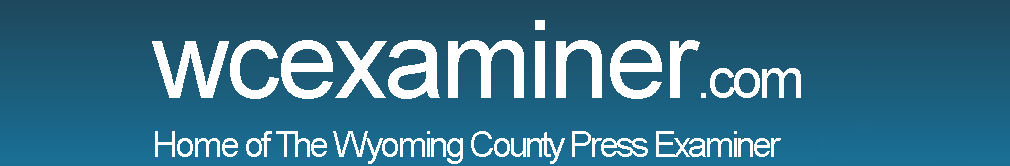 Trail dealing with new increases  BY KEVIN MCCONLOGUE PRESS EXAMINER October 6, 2021  The Lackawanna Trail School District announced a little bit of an uptick of COVID-19 cases inside its schools. On Monday, Superintendent Matthew Rakauskas announced there are currently seven positive confirmed cases, four in the high school and three in the elementary school with additional students having to be quarantined as close contacts. Despite the rise in cases, the district will remain fully open with a virtual option as it has all school year. “I’d like to thank students and parents for their patience as we work through these challenging times and reinforce our mitigation efforts,” Rakauskas said. “Although I’m confident we will move beyond this and continue educating our students safely, everyone must be cognizant of our mitigation areas.” Trail recently had last Friday’s football game against Montrose canceled because of a COVID-19 situation and contact tracing within the program. The Lackawanna Trail School Board at next week’s board meeting will vote to approve the following items: ■ A contract with Murphy, Dougherty and Company for the June 30, 2022, 2023, 2024, 2025, and 2026 financial ■ statement audits. Business Manager Keith Glynn said the district has worked with this company for many years. “They have been a great partner with us for our audits,” he said. “I recommend keeping them on for the next five years.” ■ The sale of a wooden desk to Kelly Hopkins at a bid of $26. ■ The appointment of Kelsey Hopkins as a marching band volunteer for 2021-22. ■ The resignation of Victoria Brown as a learning support teacher, retroactively effective Oct. 1. A paraprofessional, learning support teacher and confidential administrative and transportation assistant positions will be filled at next week’s board meeting, but interviews are still taking place for those positions. The Lackawanna Trail School Board will hold its regular meeting on Tuesday, Oct. 12, at 7:30 p.m. The Zoom link for the meeting will be posted at www.ltsd.org. 